SOUTHEAST UTAH GROUP RESEARCH APPLICATIONMUSEUM COLLECTIONS AND HISTORIC DOCUMENTS	Name:___________________________ Telephone Number:_________________________	Institution/Organization:______________________________________________________                            	Address:__________________________________________________________________	Date you wish to visit:_______________________________________________________	(An alternate date might be necessary due to staffing limitations)	Have you previously conducted research in the park’s museum collection?______________	Research Topic and materials you wish to see:____________________________________	Indicate whether or not you wish to do the following:	Consult historic documents:_________________         View objects in storage:__________	Study objects in storage:____________________         Draw objects:_________________	Consult archeological records:___________________	Other:____________________________________________________________________	Purpose of your research:	Book:_____________ Article:__________ Lecture/conference paper:__________________	Term paper:________ Thesis:__________ Dissertation:_____________________________	Exhibit:____________Project:_________________________________________________	Identification or comparison with other material:__________________________________	Other commercial use or distribution:___________________________________________	Others:___________________________________________________________________I have read the Museum Collection Access and Use/Research Policies and Procedures and agree to abide by it and all rules and regulations of the Southeast Utah Group. I agree to exercise all due care in handling any object in the museum collection and assume full responsibility for any damage, accidental or otherwise, which I might inflict upon any museum property. Violation of National Park Service rules and regulations may forfeit research privileges.	Signature:_________________________________________________________________                                  	Date:_____________________________________________________________________(Please return form to Archivist peekay_briggs@nps.gov) OFFICIAL USE ONLYIdentification (check one):____________________________________________________Institutional ID:______________ Driver’s License Number:_________________________                        Research Topic:____________________________________________________________                                                   Location of research (check one):Curatorial Office:____________  Storage:________________________________________                         Exhibit Area:________________ Others:________________________________________                          MUSEUM OBJECTS REVIEWED BY RESEARCHER:Approved By:__________________________Date:________________________________Title:_____________________________________________________________________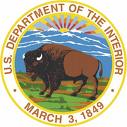 United States Department of the InteriorNATIONAL PARK SERVICESoutheast Utah GroupArches and Canyonlands National ParksHovenweep and Natural Bridges National Monuments2282 S. West Resource BoulevardMoab, Utah 84532-3298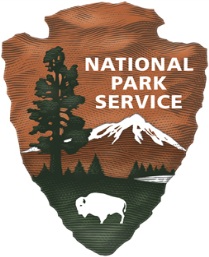 PARKCATALOGOBJECT NAME LOCATION ACCESSION ACRONYMNUMBER 